Уважаемые родители и дети!Меня зовут Диана Анатольевна. Я преподаватель английского в нашем детском саду. Мы уже достаточное время находимся в режиме самоизоляции, некоторые знания у детей могут утратиться, поэтому я предлагаю выполнить следующие задания:Назови на английском животное, которое исчезло (картинки все разделены, поэтому, когда просим ребенка закрыть глаза «Please, Close your eyes”, выделяем и удаляем одну. Ребенок поворачивается угадывает картинку, если не может вспомнить – подскажите цвет животного (желательно на английском, если знаете его). А затем восстанавливаете картинку данной кнопкой 󠇣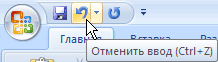 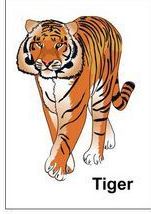 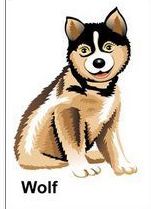 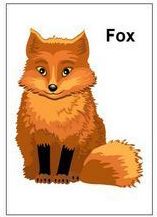 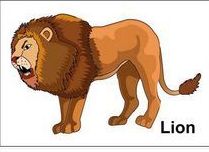 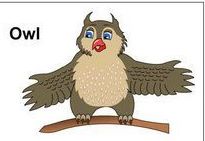 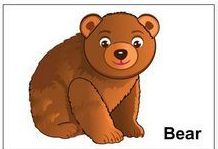 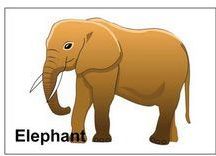 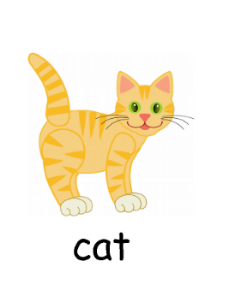 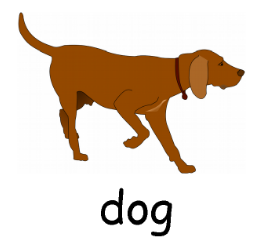 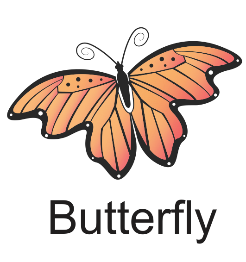 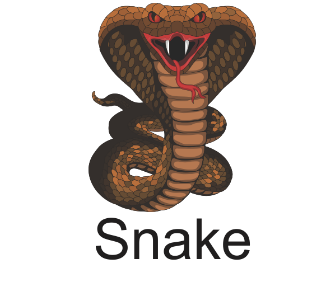 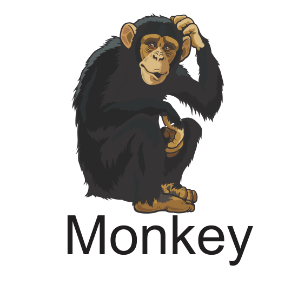 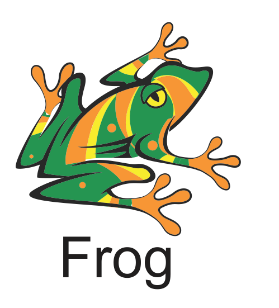 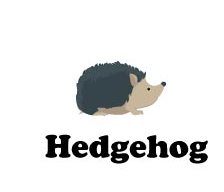 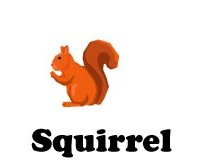 Вспомните с детьми цвета на английском (за исключением коричневого) 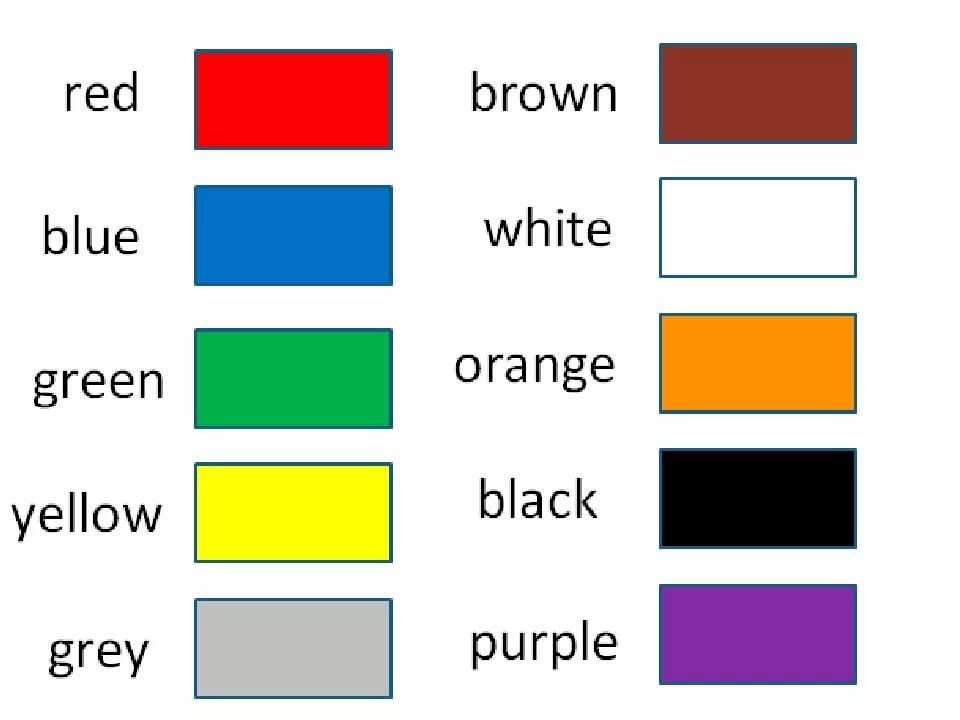 Игра «Найди цвет». Ход игры: вы говорите цвет на английском, а ребенок должен найти в окружении этот цвет и дотронуться до него.Запомните левый столбец верной цифрой.Сделайте с ребенком зарядку. Можно менять порядок.Let’s GOLet’s JUMPLet’s FLYLet’s SWIMLet’s SIT DOWN